МДОУ детский сад п. Искра ОктябряДополнительная общеразвивающаяпрограмма естественно-экспериментальной направленности«Волшебный песочек»для детей 2 лет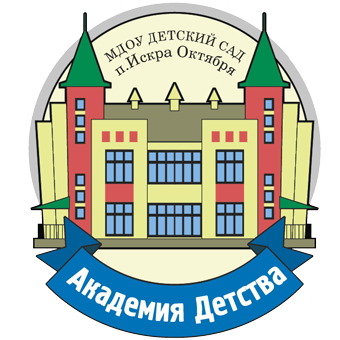 Срок реализации программы – 3 мес.Разработчик – воспитатель Скребова О.А.Кофейникова О.С                                  ПОЯНИТЕЛЬНАЯ ЗАПИСКАРаннее детство – фундамент общего развития ребенка. Игра носит процессуальный характер, главное в ней — действия, которые совершаются с игровыми предметами, приближенными к реальности.Игра с песком доставляет ребенку огромную радость, поскольку дети очень любят играть с песком.Песок - уникальный природный материал, выступающий прекрасным тренажёром для пальчиков, способствующий развитию мелкой моторики рук, фантазии, внимания и речи. Психологи утверждают, что игра с песком способствует снятию эмоционального напряжения, что особенно важно в период адаптации ребенка в детском саду.Актуальность программы      Актуальность программы обусловлена необходимостью с раннего дошкольного возраста заниматься развитием мелкой моторики рук малышей через организацию специальных игр и упражнений с использованием кинетического песка. Ранний возраст – период активного ознакомления детей с окружающим миром, овладения речью, предметно-пространственной деятельностью, становления первичных форм игры.     Всем родителям известно, игра в песке — одно из самых любимых занятий детей. В песочнице или на морском побережье, дети увлечены этим занятием, ведь песок обладает свойством поглощать негативную эмоцию. Игра с песком улучшает самочувствие, поднимает настроение и приносит радость. Поэтому рисование песком – не просто увлекательное, но и интересное открытие нового мира песочной фантазии.Песок – загадочный природный материал.Несмотря на то, что песок кажется совершенно нам понятным и простым, на самом деле это удивительный материал. Его с удовольствием используют в игре дети.Методы песочной терапии различны, можно использовать кинетический песок, классический «сыпучий» песок в песочнице, рисование песком на световых планшетах, использование песочницы в сочетании со сказкотерапией и пр. Цель использования кинетической песочницы для детей раннего возраста (от двух до трех лет) — это развитие активности, любознательности, сенсорного восприятия, мелкой моторики и речи, общего кругозора. Увлекательная игра в песок развивает мышление, память, внимание, воображение. Кроме того, формируется положительный эмоциональный настрой, усидчивость, навыки практического экспериментирования с различными предметами, возникают зачатки самостоятельной игры. Занятия в песочнице стимулируют познавательный интерес и побуждают малыша к активному развитию.   Занятия с песком формируют уверенность в себе, способствуют эффективной адаптации в новом коллективе, в новой жизненной ситуации. С помощью песочных игр можно корректировать поведение ребенка, его эмоционально - личностные качества.   Какой эффект можно увидеть практически сразу, на первом занятии? Ребенок расслабляется, уходит напряжение, происходит адаптация к новому месту и коллективу, меняется фон настроения на положительный, ребенок «раскрывается», вовлекается в самостоятельную или совместную деятельность, активно задействуется речь и коммуникативные навыки.   Он доступен, пластичен, может быть легким, теплым, обладает способностью принимать любые формы.В процессе работы с песком происходит создание нового «продукта». Основное внимание обращается на творческое самовыражение, благодаря которому происходит «снятие внутреннего напряжения» и поиск путей развития.     В данной программе учитываются возрастные возможности детей второго года жизни, имеющих разный уровень развития навыков самообразования, различный опыт предметной и игровой деятельности, различные задатки речевого общения.   Игра с песком доставляет ребенку радость и представляет безграничные возможности познакомить ребенка со способами и вариантами игр в песочнице.Практическая значимость     Игра с песком – это естественная для каждого ребенка форма деятельности. Песок имеет свойства лепится как мокрым и рассыпаться как сухой. Игры с песком развивают тактильную чувствительность, мелкую моторику руки, наглядно – действенное мышление, восприятие и память. Совершенствуется предметно – игровая деятельность, что способствует развитию навыков сюжетно – ролевой игры и коммуникативных навыков ребенка.Программа рассматривает как многосторонний процесс развитие у ребенка творческих способностей, фантазии, мелкой моторики рук, внимания, наглядно – действенного мышления, речи и усидчивости.    Дополнительная общеразвивающая программа естественно –экспериментальной направленности «Волшебный песочек» является модифицированной.Цель программы – развитие эмоционально-личностной сферы и мелкой моторики рук у детей 2 лет посредством игры с кинетическим песком.Задачи:Обучающие:- развитие интереса к работе с песком и другими материалами; - развитие образного восприятия окружающего пространства и эмоциональной отзывчивости к своим работам;- формирование умения действовать по словесной инструкции, соразмеряя индивидуальный темп выполнения движения с заданным и умения самостоятельно продолжать выполнение поставленной задачи, осуществлять контроль за собственными действиями.Развивающие: - развитие познавательных психических процессов: произвольное внимание, логическое мышление, зрительное и слуховое восприятие, память;-  развитие тактильно-кинетической чувствительности, мелкой моторики рук:- развитие творческих способностей ребенка; - развитие осязательного восприятия (тактильной, кожной чувствительности пальцев рук); -  развитие речи и коммуникативных навыков: - развитие ответственности, аккуратности, формирование потребности в саморазвитии.Воспитательные: - создание условий для психологического и эмоционального благополучия ребенка, снятия мышечной напряжённости;      - формирование культуры труда и совершенствование трудовых навыков.-  воспитание положительных качеств личности: усидчивость, терпение.                      Отличительные особенности Программы:    является развитие у детей творческих и исследовательских способностей, овладение разнообразными навыками практических действий, приобретение ручной умелости, развитие навыков игровой деятельности и коммуникативных навыков ребенка.Структура занятий кружка «Волшебный песочек» включает игровые упражнения: - игры с песком и предметами (бросовым и природным материалом, мелкими игрушками…); -  игры с песком и ладошками; -  пальчиковые игры; -  подвижные и музыкальные игры с предметами; -  дидактические игры.На занятиях особый акцент делается на формировании начальных представлений о ближайшем окружении ребенка: - о близких ребенку людях; - труде взрослых; - предметах и действиях с ними; - явлениях общественной жизни; - живой и неживой природе; - особенности времен года.  Выполняя игровые задания песком, дети овладевают способами действий с предметами (нащупывание, украшение рисунка); выполняют конструктивные задания (составление целого из частей). Игра с песком доставляет ребенку радость. Процесс обучения на занятиях не выступает как средство отработки технических навыков и умений, главное – познакомить ребенка со способами и вариантами игр на столе песочнице.   Занятия с детьми проводятся с учётом индивидуальных особенностей детей. В занятия включены элементы: музыкотерапии, сказкотерапии, песочной терапии, игротерапии, что во многом повышает эффективность овладения детьми разными формами и средствами общения, открытого отношения к окружающему миру, выражению активной познавательной позиции, инициативности и независимости в суждениях, для полноценного развития эмоционального интеллекта.     Во время работы необходимо создать естественную среду для работы с ребенком (важен комфорт ребенка), узнать с каким персонажем ребенок хочет поработать («оживление» персонажа), и наконец, реальное «проживание», проигрывание всевозможных ситуаций, историй, сказок, песенок, музыки вместе с героями.Занятия можно проводить как с группой детей, так и индивидуально, с родителями и без них. Главное комфорт ребенка и его желание работать с песком.Вид группы – профильныйСостав группы – постоянныйНабор в группу – свободныйОбщее количество обучающихся – 18 человекОбщее количество часов в год – 2,3 часа, продолжительность занятия - 10 минут         Занятия проводятся 1 раз в неделю во второй половине дня с 1 марта по май текущего учебного года         Этапы реализации Программы:1. Подготовительный этап.Задачи: научить овладению техникой рисования на мокром и сухом песке; приемы надавливания, придавливания, подушечкой пальца; мелкими предметами; выработать правильную постановку пальца; научиться работать на ограниченном пространстве.Подготовка технических средств. Написание рабочей программы.         2. Основной этап.Задачи: научить детей не выходить за контур рисунка, использовать несколько цветов песка, использовать вспомогательные предметы (косточки, перышки, горошки, формочки и т.д.) для придания большей выразительности работам; доводить дело до конца, работать аккуратно,  восстанавливать последовательность выполняемых действий, действовать по образцу и по словесному указанию воспитателя.Организация и проведения занятий. Консультации для родителей. Обогащение развивающей среды в группе.       3. Итоговый этап.Задачи: научить детей самостоятельно решать творческие задачи, сформировать личностное отношение к результатам своей деятельности. Учить самостоятельно находить простые сюжеты в окружающей жизни, художественной литературе.Поощрять интерес детей к изобразительной и исследовательской деятельности деятельности.Оформление выставок детских работ.Прогнозируемые результаты:к концу обучения предполагается развитие и совершенствование у детей:- мелкой моторики рук и речи;- тактильного восприятия; - концентрации и внимания;- уровня воображения и самооценки; - словарного запаса.Педагог получит возможность более эффективно решать задачи воспитания и обучения детей дошкольного возраста. Результат работы способствует:Реализация программы даст возможность пробудить у детей раннего дошкольного возраста эмоциональную отзывчивость к окружающему миру.Формы подведения итогов реализации Программы представляют собой выставки детских работ в детском саду, творческие отчеты педагога на педсоветах и родительских собраниях.Календарный учебный графикЗанятия проводятся по четвергам во второй половине дня.УЧЕБНЫЙ ПЛАНРАБОЧАЯ ПРОГРАММА УЧЕБНОГО КУРСА Перспективно-тематическое планированиеМетодическое обеспечение Программы         Для целей реализации Программы предусмотрены следующие методы организации образовательного процесса:- словесный (рассказ, беседа, художественное слово- иллюстративный (демонстрация иллюстраций, схем, слайдов и т.п.);- репродуктивный (практическая работа по образцам);- поисковый (выполнение вариативных заданий);- творческие (творческие задания);- исследовательские (исследование свойств пластилина, возможностей использования других материалов);- игровой.         Работа с детьми проводится в форме, организованной образовательной или совместной с детьми деятельности со всей по подгруппам детей. При необходимости педагог может провести индивидуальную работу с ребенком группы.         Организованная образовательная деятельность включает в себя вводную беседу или рассказ педагога с сюрпризным или игровым моментом, знакомство с наглядным и раздаточным материалом, пояснение педагога, практическая деятельность детей, анализ выполненных детских работ.           Для создания благоприятной, эмоциональной атмосферы в организованной образовательной и в совместной с детьми деятельности используются аудиозаписи русских и зарубежных композиторов.Дидактический материал, используемый в работе с детьми: образцы работ, репродукции, иллюстрации, графические модели, слайды для демонстрации на мультимедийном оборудовании, подбор стихов, загадок, произведений детской художественной литературы, картотека пальчиковых игр, физкультминуток.Материально-техническое обеспечение образовательной деятельности:- мультимедийное оборудование (ноутбук, проектор, экран);- магнитофон;-аудиозаписи  русских и зарубежных композиторов;- картон (многослойный разных цветов);- кинетический песок разных цветов;- поднос  для лепки;- салфетки для рук;- стеки;- игрушки, муляжи;- бросовый и природный материал;-  формочки для песка, отпечатки, мелкие игрушки и т.п.Список литературы:К.М.Павлова «Программа дополнительного образования «Волшебный песочек»» Волгоград Издательство   « Учитель»И.А.Лыкова «Изобразительная деятельность в детском саду», издательский дом «Цветной мир», Москва 2014;Л.Н. Калмыкова «Картотека пальчиковых игр», издательство «Учитель», Волгоград 20143. Грабенко Т. М. Игры с песком, или песочная терапия. //Дошкольная педагогика. – 2004Организованная образовательная деятельностьОрганизованная образовательная деятельностьОрганизованная образовательная деятельностьВиды ООДПериодичность в неделюЕстественно -научная1 занятие в  неделюИтого:14 занятий№Наименованиеучебного курса «Волшебный песочек»Кол-во часов1Март5х1/62Апрель5х1/63Май4х1/6№Месяц  ТемаКол-во часовмесяцтемаПрограммное содержаниеИгровые упражненияОборудование1 -Необыкно-венные следы.Познакомить детей с правилами игры с песком; развивать кинестетическую чувствительность и мелкую моторику рук; прививать аккуратность при работе с песком.«Дождик»,«Похлопаем песочек»«Прыгают зайцы»,«Бегут жучки – паучки»«Идут мишки»«Игрушки оставляют следы»Песок, песочница, кукла Катя, мелкие игрушки.2 -Грибы для ёжика.Учить детей рисовать из песка грибочки. Развивать мелкую моторику рук; речевую активность. Воспитывать желание помочь окружающим.«Собери листья в корзину»«Найди гриб»«Слепим грибочки из песка»Игрушка ёжик, магнитофон, белый песок, маленькие деревянные грибочки, корзинаФормочки-шаблоны для песка – грибочки.3 -Новый забор для петушка.Учить строить заборчик из палочек вокруг игрушечного домика. Развивать мелкую моторику рук, речевую активность. Воспитывать желание прийти на помощь. Расширять знания детей Петушке .«Покажи петушка»«Покорми петушка» «Построй заборчик вокруг домика»Песочница, песок – жёлтый, счетные палочки, домик, фасоль, тарелочки, магнитофон – петухи запели.4 –Обитатели моряПознакомить детей с обитателями моря. Развивать мелкую моторику рук. Воспитывать аккуратность при работе с песком.«Найди обитателей моря» «Сделай плюшку» «слепим морских обитателей».Песок  - белый. Формочки морские обитатели.. фото моря, рвкушки..5 – Поросенок Борька.Расширять знания детей о домашних животных -развивать мелкую моторику рук. Воспитывать аккуратность при работе с песком.«Собери шишки и орешки»  «Разложи в разные корзинки» «Покорми поросят»  «Массаж ладошек»Поднос, белый песок, плакат с изображением подворья с домашними животными. Мама и 10 – поросят, шишки , орехи , фасоль, жёлуди.6 –Норка для мышки.Учить детей формировать кучку из песка и делать в ней углубление карандашом. Развивать   мелкую моторику рук. Воспитывать у детей желание поиграть.«Сделаем горку» «Сделаем в горке норку»Песок – белый, картинки с изображением мышат, фигурка мама – мышка, карандаши, семечки, фасоль, горох.7–Заборчик из песка.Учить детей, двумя руками сгребать песок, прихлопывать его. Воспитывать у детей желание помогать.«Строим заборчик из песка»Песок – жёлтый. Фигурки курочек и цыплят.8 –Корзина цветовЗакрепить умение вырезать фигурки из песка., а также моделировать цветы при помощи лепестков. Развивать у детей мелкую моторику рук, речь, мышление и фантазию. Воспитывать внимательное и чуткое отношение к природе  «Сделай цветочек»Песок –жёлтый, корзина из картона, формочки цветов, картонные лепестки цветов.9 –Солнышко.Учить рисовать палочкой на песке круги и прямые линии, линии в разных направлениях. Развивать у детей мелкую моторику рук, творческую активность, воображение. Воспитывать у детей желание помогать другим.«Рисуем палочками на песке лучики солнышку», «Массаж ладошек шишками».Песок – жёлтый. Палочки двух видов –счетные и зубочистки.10 –Гнездышко для птички.Расширять представления детей об условиях жизни птиц. Учить строить гнёздышко для птички из песка. Развивать у детей мелкую моторику рук, творческую активность, воображение.Воспитывать у детей желание помогать другим.«Сделаем гнездышко из песка»Песок –белый, фигурки птичек , свистулька, гнёздышко свитое из травы.11 –Домик для зверей.Расширять представления детей об условиях жизни зверей. Учить строить домики из песка. Развивать у детей мелкую моторику рук, творческую активность, воображение.Воспитывать у детей желание прийти на помощь.«Построй домик»Песок – белый, пасочки в виде кубов, треугольные призмы и конусы. Письмо. Мелкие игрушки зверей.12 –Гусеница.Учить составлять предмет из частей, добавлять мелкие детали. Развивать мелкую моторику рук.Воспитывать аккуратность при работе с песком.«Сделаем плюшку» «Вырежем формочками кружки»«Сложим из крючков одну большую гусеницу.» «Украсим гусеницу»Песок – белый, мелкие детали13 –Бабочки.Дать представление детям о внешнем виде бабочки и её жизненном цикле. учить украшать крылья бабочки разными предметами.Развивать мелкую моторику рук, фантазию.  Воспитывать аккуратность при работе с песком.«Украсим крылья бабочки».Песок – белый. Цветные камушки.,мозаика, бабочка из белой бумаги, фломастеры, магнитофон.14 –Кораблики.Учить делать кораблики и обыгрывать постройку. Развивать мелкую моторику рук. Воспитывать аккуратность при работе с песком.«Сделаем кораблик»«Поставим паруса»Песок белый. мелкие игрушки. Паруса из зубочисток или счетных палочках